Детска градина „Брезичка”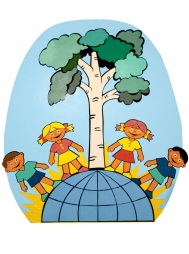 Шумен,,Август Попов 22, тел:054- 875219,e-mail:brezichka1962@abv.bgУТВЪРЖДАВАМ: …………………………….Соня Недялковадиректор ДГ“Брезичка“Заповед № 9/16.09.2020г.СТРАТЕГИЯ ЗА РАЗВИТИЕна ДЕТСКА ГРАДИНА „БРЕЗИЧКА” за периода 2020-2024  г.ВЪВЕДЕНИЕСтратегията на ДГ”Брезичка” е разработена в съответствие на  изискванията на чл. 5 от ЗПУО за основните цели на предучилищното образование , на чл.55, който определя основите за учене през целия живот  и чл.70 от ЗПУО  за необходимостта от Стратегия за всяко учебно заведение,  която да съответства  и да прилага  изискванията на държавния образователен стандарт .Промените които настъпват в развитието на обществото в Република България налагат съвременни подходи, изпреварваща политика на развитие която ще осигури стабилност на системата детска градина във всички аспекти на социалния живот  . Насоките на Стратегията определят резултатите от цялостното  прилагане на основните приципи за възпитанието  и  образовнието които биха се отразили на стабилността и равновесието на ДГ”Брезичка” за периода за който се отнася. Тя е разработена за периода 2020-2024 година.Стратегията е система от педагогически идеи и поредица от действия, които водят до нови състояния в зависимост от актуалните и бъдещите потребности на Детска градина „Брезичка”. Тя се опира на миналия положителен опит, начертава бъдещи действия по посока на очаквания резултат, търси вътрешни ресурси и потенциални възможности. Определя условията и характера на дейностите, очертава вероятните трудности, установява принципите на ръководство.Настоящата Стратегия проектира развитието на детска градина „Брезичка” през следващите 4 учебни години чрез оптимизиране и прилагане на технологиите, интерактивните методи на работа, средствата и организацията на дейностите в детската градина в съответствие с приоритетите за развитие на образованието в Република България, произтичащи от ЗПУО и принципите на общото Европейско образователно пространство. Стратегията е резултат от необходимостта от промяна в дейността на предучилищната образователна институция, която да се превърне в център за качествено предучилищно образование. Тя се основава на принципите на:-Закон за предучилищното и училищно образование -Наредба № 5/03.06.2016 г. за предучилищното образование-Конвенция за защита правата на детето;-Закона за закрила на детето;-Нормативи документи на МОН;-Спецификата на развитие на детската градина; Философията на ЗПУО, поставя интересите на децата на преден план. Дава възможност з реализиране на приобщаващо образование и други разнообразни организационни форми. Въз основа на това, в ДГ“Брезичка“ изграждаме сигурна, стимулираща среда, в която всяко дете се развива :-социално, емоционално, психически и физически, като част от по-голяма, подкрепяща го общност;-насърчаваме поставянето на високи цели и реализацията им;-даваме възможност за избор на разнообразни дейности, като осигуряваме изява на всяко дете;-осъществяваме близък контакт с родителите, за да синхронизираме усилията си в името на децата;-поддържаме квалифициран екип с богат професионален опит и разнообразни интереси, подпомагащ  индивидуалното развитие на децата;-разполагаме с подходяща материална база и съвременни технически средства и интерактивни и софтуерни продукти.Стратегията се опира на съвкупността от взаимосвързаните мисия, визия, ценности, дейности, цел и подцели на институцията ДГ“Брезичка“.II. Анализ на състоянието на детската градина и външната среда1. ДецаВ Детска градина „Брезичка” се приемат деца на възраст  от 3 години до 7 години, съгласно чл. .............от  ЗПУО  , по  желание на родителите  и по реда на  Наредба за условията и реда за записване , отписване на децата в общинските детски градини на територията на община Шумен. Не се допуска подбор по пол, етническа, религиозна и социална принадлежност или по друг диференциращ признак.  Капацитета на детската градина е ………..деца.Средно списъчния състав е от 138-до 145 деца  Силни страни -  Затрудняващи моменти:1. Децата са физически и психически здрави и нормално развити.2. Не е голяма  липсата  на деца в района на ДГ.3. Осъществена е приемственост детска ясла  - детска градина–училище.4. Осигурено е здравно обслужване и здравна профилактика от медицински лица назначени в ДГ- основна сграда и филиал .1 Все по често родителите  пренасочват  5-6-годишните си  деца към училище , поради възможност подготвителни групи да се организират и там.2. Нарастване броя на децата с  неадаптирано и социално неприемливо  поведение.3.Засилени са процесите  на миграция на семействата към други европейски страни или към по големите градове на България. 4.Все по чести стават случаите в които се приемат деца със специални образователни потребности.Вътрешен потенциал: Екипа на градината прилага  използване на всички съвременни ресурси за стимулиране познавателната  и физическата  активност на всяко дете и позитивното общуване между децата.Използват се разнообразни методи за намаляване  на напрежението, тревожността и агресивните прояви.Навреме се диагностицира изоставането  в развитието и се създават адекватни условия за индивидуално прогресивно развитие.Прожеданият скрининг подобрява бързото откриване на силните и слабите страни на новопостъпващите дица.2. Кадрови ресурсиБрой на педагогическия персонал –14 души:директор, 12 учители , 0,5 щатен брой музикален ръководител.Възрастов състав/към 15.09.2020г./ –педагогически персонал  под 50 години – …. бр. над 50г. – бр.Образование на педагогическия персонал :степен магистър- ……………степен бакалавър -……………………………….Професионално квалификационна структураС 5 ПКС – 5 бр, с 4 ПКС – 4 бр., с 3 ПКС – 2 бр., с 1 ПКС – 2 бр. .В детската градина има  1 главен учител. Има 10 старши учители, 2  учители. Силни страни: Затрудняващи моменти:1. Делегираният бюджет дава добри  финансови условия за материално стимулиране на учителите, прилагащи  нетрадиционни или допълнителни педагогически дейности чрез Национална програма за диференцирано заплащане.2. Наличие на квалифицирана педагогическа колегия.3. Утвърдена екипност.4. Участие на представители на педагогическата колегия в подбора на учители и решаване на основни организационни въпроси.5. Осигурени здравна профилактика и мониторинг на работното място от лицензирана фирма.6.Реализириране на по голям задължителен брой квалификации. 7.Планиране  на  съдържателен образователен процес, който се базира на учебните цели;8.Екипът притежава относително добра възрастова структура;9.Умения за прилагане на стратегии за работа с родители, консултиране на родители, мотивиране за участие в дейности;1. Недостатъчна лична инициатива за включване в различни форми за    поддържаща  квалификация, финансирана от външни фактори.2. Недостатъчна квалификация на учителите по отношение интегрирането на деца със специални образователни потребности.3. Недостатъчна мотивация за придобиване и повишаване на ПКС.4. Недостатъчни умения за включване и  работа по различни проекти  проекти.Вътрешен потенциал:• Мотивиране на учителите да развиват компютърни умения. • Популяризиране и внедряване на собствен педагогически опит и знания в практиката на цялата градина.• Придобитите умения и знания да станат достояние на всички чрез различни форми.3. Възпитателно-образователен процесНаличие на Програмна документация , тематични разпределения  планиране на процеса през учебната година и помагала.Изпълнение на държавните образователни стандарти зисквания.Прилагане на педагогически подходи, осигуряващи комфорта на децата.Силни страни: Затрудняващи моменти:1. Създадени са условия за „равен старт“ на всички деца.2. Наличие на възможности за допълнителни дейности  по интереси.3. Популяризиране, изява и презентиране наработата на детската градина .4.Педагогическото взаимодействие се основава на идивидуално - личностния подход.5. Интеграция и интеракция в образованието;6.Създадена е оптимална образователна среда, осигуряваща емоционелен комфорт и стимулираща креативно мислене;7.Популяризиране, изява и презентиране на творчеството на децата – годишни  концерти ,пленер на детското изкуство ,  изложби, базари, видео продукти, фейсбук страници на всяка група  и др. 8.Приобщаване на децата към националните ценности и традиции. 9.Утвърждаване на личностно ориентиран и позитивен подход на възпитание.1. Недостатъчност в прилагането на превантивна и рехабилитационнапедагогика, както и невладеене на компенсаторни педагогически механизми.2. Приобщаване на децата към националните ценности и традиции.3. Гъвкав дневен режим, осигуряващ равностойност на трите основни дейности: игра–обучение–по малък дял на труд.4. Утвърждаване на личностно ориентиран и позитивен подход на възпитание.5. Популяризирани интерактивни методи за взаимодействия за детски градини.Вътрешен потенциал:• Овладяване принципите и методите на позитивното възпитание чрез самоподготовка, вътрешна и външна квалификация.• Повишаване на общата квалификация на персонала (организиране на курсове, тренинги, обучение или самообучение).• Компетентен и критичен подбор на програми и помагала.4. Учебно-техническа и материална базаДГ“Брезичка „ се помещава в две сгради .Основна и филиал.И двете сгради са пригодени за нуждите на детската градина , а не специално построени. Недостатъчен сграден фонд  специално проектиран и построен за детска градина:   в основна сграда са налични:- 4 занимални изпълняващи функцията и на трапезария и на спалня ;  ,  -5 дворни площадки, съоръжения на всяка от тях,- методичен кабинет, -здравен кабинет,-дирекция , -административна стая съвместяваща кабинет на ЗАС и  учителска стая,-кухня ,складове .Във филиала - 2 броя занимални , изпълняващи функцията и на трапезария и на спалня,-методичен кабинет,-здравен кабинет,-кухня-складове.Достатъчни са  техническите средства, подпомагащи педагогическия процес ,библиотечен фонд наличие на  периодичен печат, професионална литература, утвърдени помагала и др.Двор за игри и дейности на открито : твърде малък във филиала , достатъчен –основна сграда .Наличие на Еко парк с богато разнообразие на различни кътчета и растителни видове . Силни страни: Затрудняващи моменти:Обособени помещения за всяка група.2.Газифицирана основна сграда . 2. Игрови площадки на двора за всяка група със съоръжения както и една обща площадка.3.Достатъчно количество технически средства,необходими за педагогическия процес във всяка група .1.Морално остарели уреди на двора в недобро състояние.2.Недобра площадка за игри във филиала с липса на достатъчно уреди.3.Липса на площадка за занимания по БДП.4.Остарели плочки и множество неравности във филиала създаващи предпоставка за наранявания на децата .Вътрешен потенциал:• Търсене на възможности за включване на нови спонсори в различните дейности.• Мотивиране на родителите на децата към включване със  собствен труд и принос към обновяване на МТБ.• Включване в общинската програма за ремонтни дейности .• Кандидатстване по общински и национални  програми за благоустройство на сградата и двора на детското заведение.5. ФинансиранеДГ“Брезичка „ е общинска детска градина на делегиран бюджет. Средствата се определят по формула приета от Общински съвет –Шумен.Отговорност на ръководствата на грградината е правилното им разпределяне . Съществуват други алтернативи, допускани от ЗПУО  за финансиране от национални и общински проекти и  дарения .Силни страни: Затрудняващи моменти:1. Дарения от родители , Училищно  настоятелство,Обществен съвет.3. Наличие на вътрешни правила за труд и работна заплата.4.Наличие на Система за финансово управление и  контрол. 5.Възможност за кандидатстване по национални програми за допълнителни бройки перонал или връщане на средства за заместници .1. Липса на достатъчно средства за основни ремонти,за реконструкция на двораи настилката му.2.Недостатъчни средства  за заместници при  отсъствие на титулярите на първа и втора групи по време на платен отпуск.3. Недостатъчно активизиране на родителите за участие в благоус-тройството и обогатяването на материалната база.Вътрешен потенциал:• Мотивиране на родителите към спомоществователство.• Кандидатстване  за включване  в различни проекти и програми.6.Външни фактори-общински власти , външни организацииОбщина Шумен гарантира реализирането на националната образователна политика в частта и за ПО. Осигурява правото на допълнителна и обща подкрепа чрез разкриване на ЦПЛР.Силни страни: Затрудняващи моменти:1.Ориентираност към интереса и мотивацията на детето;2.Равен достъп и приобщаване на всяко дете;3.Иновативност и ефективност на педагогическите практики;4.Детската градина получава дарения най-често това са родители на деца или бивши възпитаници;Материалните дарения влияят пряко върху образователния процес като го осъвременяват.Материалното стимулиране (от състезания, викторини и др) респективно, безспорно стимулира децата за по-големи успехи.Работата с НЧ“Стилиян Чилингиров-1962“ библиотеката и други НПО , подпомагат изявата на децата обогатяват живота им в детската градина .III. Програмна система . Мисия. Визия.  Ценност. Глобална цел.Мисия на ДГ Утвърждаване на ДГ“Брезичка“ като детско заведение развиващо  общочовешки добродетели, откриващо способности,възпитаващи  качества и умения в децата,  които ще ги подпомогнат както във връзка с подготовката им за училище така и за успешната им  социализация в живота . Мисията Детска градина  „Брезичка” е:• да подкрепя и развива потенциалните възможности на всяко дете;• да създава благоприятна, психологически позитивна , материално богата и разнообразна среда за неговото развитие;• да мотивира учителите да реализират в най-висока степен уменията си и постоянно да повишават качеството на образователния процес;• да подкрепя родителите за пълноценното развитие на детето им от предучилищна възраст до постъпване в училище.ВИЗИЯНастоящата стратегия е ориентирана към следната визия:Детска градина ”Брезичка” да бъде:• Място, където детето се чувства щастливо, защитено, разбирано и подкрепяно.• където се гарантира детското умствено,емоционално, социално, личностно и здравно-физическо развитие. . където се подкрепят потенциалните възможности и личностното развитие на всяко дете.-където се гарантира много добра  готовност за постъпване в училище и мотивация за учене.• Център за родители, търсещи и намиращи подкрепа, сътрудничество, педагогическа информация.• Сдружение на хора, които обичат децата и професиите си, поддържат и повишават квалификацията си на съвременно равнище, стремят се към висока професионална реализация и са удовлетворени от работата си-Осъществяване на реална интеграция и приемственост с училищата в района на детската градина ;-Системно общуване с родителите с цел преодоляване на проблеми и тревожност у тях,относно престоя на децата им в ДГ, като се отчитат наочакванията им;- Търсене и намиране на партньори и спомоществователи за извършване на дребни ремонти и подобрения в помещенията и двора;- Добра система за контрол и самоконтрол;- Въвеждане управление на качеството в ДГ в съответствие с ДОС;-Разработване на стимули за повишаване мотивацията на педагогическите кадри за професионално усъвършенстване и активност при прилагането на иновативни практики;-Създаване на механизъм за обвързване на професионалното развитие на педагогическите кадри със съответстващо възнаграждение.Глобална цел  Интелектуално, емоционално, социално, духовно-нравствено и физическо развитие и подкрепа на всяко дете в съответствие с възрастта, потребностите, способностите и интересите му. Основни цели на образованието в детската градина.Със създаването на необходимите условия за устойчиво развитие и функциониране на  детската градина  в съответствие с новите изисквания, свързани с развитието и живота ни в  европейската общност са свързани и основните стратегически цели на ДГ“Брезичка“:1.Изграждане на социализирана и способна за справяне в различна среда  детска личност.2.Качествено образование на децата и подготовка  за пълноценен живот и дейност в училище.3.Подобряване условията за обучение на децата и повишаване качеството на образованието което се реализира в детската градина.4.Съхраняване и утвърждаване на българската национална идентичност;5.Формиране на толерантност и уважение към етническата, националната, културната, езиковата и религиозната идентичност на всеки гражданинПОДЦЕЛИ:1.Разбиране за времето на предучилищната възраст ,като интензивен период за интегрирано личностно развитие и прилагане на адекватни подходи .2.Привличане и задържане на децата в ДГ „Брезичка“, като институция осигуряваща в максимална степен необходимото за детското развитие,3.Повишаване качеството на подготовката на децата за безпроблемна адаптация в училище.4.Активно участие на родителите в живота на детската градина чрез постоянен диалог  , взаимно доверие и подкрепа.5. Повишаване мотивацията и удовлетвореността от съвместната  работа на деца , учители и родители .6.Равен достъп до качествено образование и приобщаване на всяко дете .7.Иновативност и ефективност в педагогическите практики и в организацията на образователния процес въз основа на научна обоснованост и прогнозиране на резултатите .ПРИОРИТЕТИ:1. Повишаване на мениджърските и управленските функции на директора.2.Устойчиво развиване на системата за квалификация на педагогическите и непедагогическите кадри.3. Удовлетворяване на специфичните образователни потребности на децата. Подобряване на работата с деца с емоционални и интелектуални затруднения и с необходимост от обща, допълнителна и специална подкрепа.4. Работа по проекти и програми.5. Взаимодействие с родителската общност, сътрудничество и активни връзки с различни неправителствени и обществени организации.6.Създаване и поддържане на добър имидж на детската градина в града..7. Ефективно използване на ресурсите – материални, човешки, финансови.8.Оптимизиране на условията  за усвояване на български  език  чрез обучение по образователното направление „Български език и литература”.ДЕЙНОСТИ ЗА ПОСТИГАНЕ НА ЦЕЛИТЕАдминистративно-управленска дейност1. Търсене на нови контакти с институции, фондации и организации за подпомагане дейността на детската градина.2. Поддържане на интернет страницата.3. Участие в проекти и програми -общински, регионални, национални.4. Популяризиране на постиженията на децата  и учителите - в сайта на детската градина– създаване на информационна банка в детското заведение.5. Стимулиране и мотивиране изяви на деца и учители.6. Търсене на допълнителни средства за финансиране на дейностите.Образователно-възпитателна дейност1.Използване на съвременни методи и подходи за развитие – автодидактични игри и материали, интерактивни методи, компютърни програми и др.2. Използване на индивидуална и групова организация на работа.3. Обогатяване системата на диагностиката като задължителна практика. 4. Усъвършенстване процесите на планиране, организиране и провеждане на съдържателен педагогически процес.5.Въвеждане на нетрадиционни, интерактивни техники за „нестандартните“ деца.6. Сформиране на  школи по интереси за децата със заплащане от родителите:- за родителите – „училище за родители“.Квалификационна дейност1. Създаване на информационна банка – библиотечен, мултимедиен фонд, портфолиа по проблемни области.2. Осигуряване условия за участие в квалификационни форми на различни равнища. 3.Обмяна на опит – паралелно, допълващо, циклично – по проблемни области.4. Включване на учителите в курсове за придобиване на по-високи ПКС.5. Включване в обучителни програми за работа с мултимедия, чужд език и педагогически иновации.Социално-битова и финансова дейност1. Обогатяване и поддържане на материално-техническата база:–   осигуряване на образователни компютърни програми за децата от всички групи;–   осъвременяване на интериора на всички занимални – подмяна на шкафчетата и друга мебелировка;–   обновяване на дворното пространство с нови уреди ;–   обогатяване на игровата и дидактичната база.-обособяване на площадка за обучение по правилата за безопасно поведение –БДП.2. Контрол за правилно разпределение на финансовите средства.3. Осигуряване на медицински и здравен мониторинг на персонала.4. Организиране на различни „антистрес“ дейности – походи, спорт, културни дейности и др.Финансово осигуряване изпълнението на стратегията1. Финансиране от делегирания бюджет.2. Разработване на проекти с външно финансиране.3. Привличане на спонсори.4. Реализиране на благотворителни кампании.5. Собствен труд на служители на детската градина.7. Безвъзмезден труд за ремонти и дейности, фирми и сдружения.8. Откриване на летни школи по интереси – гимнастика, танци, изкуства. Очаквани резултатиСъвременна визия ,гъвкавост и вариативност в организацията на материалната среда.Творческо развитие.Решаване на проблемите.Промяна в мотивите и нагласите на педагогическия колектив.Емоционален комфорт и успешна адаптация на децата. „Вграждане“ на детето чрез социализацията му в общността. Формиране на чувство за приобщеност към социалната среда.Използване на  съвременни педагогически технологии.Мобилност на мениджърските и управленските функции на директора.Разширяване на ползотворните контакти на детската градина с другите социални и обществени фактори.Педагогизиране на родителската общност.Детска градина „Брезичка”Шумен,,Август Попов 22, тел:054- 875219,e-mail:brezichka1962@abv.bgУТВЪРЖДАВАМ: …………………………….Соня Недялковадиректор ДГ“Брезичка“Заповед № №9/16.09.2020г.ПРОГРАМНА СИСТЕМА НА ДЕТСКА ГРАДИНА „БРЕЗИЧКА“         Детската градина е първото стъпало в етапа на развитие на всяко дете. Тя е мястото, където започва образованието на детето и където то получава първите систематизирани целенасочени знания, умения и компетентности . Образованието е повече от придобиването само на знания. По време на своя растеж и занимания със заобикалящата го среда детето ще се учи как да създава своя представа за света и да се занимава активно с него. Възпитанието и образованието са процес на развитие на личността и помагат на детето да се справя с живота.   В тази връзка с това  програмната система на детска градина „Брезичка”e цялостна концепция за развитието на детето с подходи и форми на педагогическо взаимодействие  подчинена на една обща цел и е неделима част от Стратегията за развитие на ДГ”Брезичка” за периода 202-2021година.    Изграждането на  личности, уважаващи другите, способни да играят и се обучават съвместно, владеещи  основни  компетентности и умения за учене .Осъзнаващи необходимостта да умеят да живеят заедно и способни да се  развиват и прилагат наученото за собственото си развитие  и в полза на обществото, чрез научно структурирано и педагогически обосновано учебно съдържание.  Програмната система отговаря на следните изисквания:1.Създава условия за придобиването на компетентностите по всяко от образователните направления;2.Отчита спецификата на детската градина и на групите;3.Съответства на интересите, възможностите и възрастовите характеристики на децата.В програмната система се включват:1.Принципи, подходи и форми на педагогическо взаимодействие;2.Разпределение на формите на педагогическо взаимодействие;3.Тематично разпределение за всяка възрастова група;4.Механизъм на взаимодействие между участниците в предучилищното образование.Основните принципни положения, които за залегнали при организацията на педагогическия процес в детската градина , при подбора и структурирането на образователното съдържание и провеждането на педагогическите ситуации са следните :Детето  е  център и субект на педагогическото взаимодействие.Детето е различно и неповторимо и трябва да се съхрани такова. Детето се развива само във взаимодействието : дете-възрастен.Отношението към детето се осъществява  с уважение към неговата личност и подкрепа на неговата индивидуалност.Осигуряване на условия за равен старт на всички деца, базиран на възрастта и индивидуалните темпове на тяхното развитие.Включване на „различното” дете в живота на групата, чрез подкрепа и уважение от детския педагог, ресурсни учители , децата в групата и непедагогическия персонал в ДГ.Уважение и толерантност към различните етноси и култури.Педагогическото взаимодействие е насочено към придобиване на съвкупност от компетентности – знания, умения и отношения, необходими за успешното преминаване на детето към училищното образование. Утвърждаване на доброжелателно и възпитано поведение при общуване  с връстници и възрастните.Интегриране на образователното съдържание по всички образователни направления.Проследяването на детските постижения е на основата на трите етапа на учебния процес: 1) възприемане на информацията, 2) разбиране  и затвърдяване 3) приложение на информацията в нови непознати ситуации и условия.Очаквани резултати при реализиране на програмната система:постигане целта на образователния процес в предучилищна възраст;личностно и общо психично развитие на детето, чрез неговата индивидуална и групова игрова и познавателна дейност;компетентно тематично разпределение на съдържанието по образователни направления за всяка възрастова група;конкретизиране проследяването на резултатите от предучилищното образование;ефективно сътрудничество между детската градина и родителите в процеса на възпитание, социализация и обучение на децата;оптимални взаимодействия между детската градина и други педагогически специалисти и институциите, подпомагащи дейностите на детската градина. Подходи на педагогическо взаимодействие в ДГ”Брезичка”Индивидуален подход към всяко дете. Детето да се приема като значима личност - с уважение и достойнство.Приемане на детето такова, каквото е.  Оказване на обич и подкрепа, съобразяване с потребностите и интересите на детето като субект ,подпомагане на детето в изграждане на позитивен образ.Съобразяване с уникалността на всяко дете, с неговия собствен темп на развитие и сензитивност; опознаване на силните му страни, върху които да с изгради педагогическото взаимодействие.   Конструктивен и дейностен  подход. На  детето  се осигурява активна позиция чрез   участие в разнообразни дейности с подходящо физическо, емоционално и интелектуално натоварване; стимулиране на контакти и общуване в различни формални и неформални обединения;Ситуационен  игрови подход:    Създават се специално организирани ситуации и чрез играта  се използват непреднамерено възникващите такива, за да се постави всяко дете в благоприятна позиция, осигуряваща неговото емоционално и интелектуално благополучие.Комплексен - всички главни и подпомагащи социално-педагогически фактори да действат като взаимно допълващи се за осигуряване на пълноценен живот, свързано усвояване на знанията в основните и допълнителни форми .Цялостното поведение на детето да протича в социален контекст в среда на положително настроени връстници и възрастниХолистичен - детската личност е цялостна динамична система, затова е необходимо да  работим  за развитие на всичките й страни, пециализирано относно  съществуванито на проблем в развитието .Учителят трабва да  обхваща и вижда цялата картина в развитието на детето .Хуманно-личностен подход – поставяне на детето в центъра на цялостната дейност, уважение към личността и неговите способности нададения етап от развитието му. Форми на педагогическо взаимодействие в ДГ”Брезичка”Целодневната организация осигурява възпитание, социализация, обучение и отглеждане на децата в рамките на 12 астрономически часа на ден през учебната година.Началният час на сутрешния прием и крайният час за изпращане на децата за деня се определят с Правилника за дейността на детската градина-6.Формите за педагогическо взаимодействие в програмната система са:                 -основна –педагогическа ситуация-протича под формата на игра Организира се само в учебно време , чрез нея  се интегрират процесите на обучение и възпитание , съобразени с играта и личният опит на детето.               -допълнителнаВидове допълнителни форми:-Самостоятелни дейности по избор на детето – в зависимост от условията в групата; -Дейности, организирани от детския учител – различни видове игри, ДИ,  игри -драматизации, театрални, конструктивни, творчески,подвижни, музикални, музикално - подвижни, СПИ, народни и др.състезания, конкурси, екскурзии, спортни празници, тържества, развлечения, наблюдения на обекти от околната среда. Чрез допълнителните форми на педагогическо взаимодействие се разширяват и усъвършенстват компетентностите на детето по седемте образователни направления.Допълнителните форми се организират по преценка на учителя в съответствие с интересите и потребностите на децата..Разходки и наблюдения на обекти от околната среда.-Групова работа с психолог, логопед, медицинска сестра.-Творчески занимания по интереси - Самостоятелни дейности по избор на детето Допълнителни форми използвани в учебно време.    Провеждат се извън времето на педагогическите ситуации, в сутрешни режимни моменти след основните форми  и след следобедния сън .При използването на формите на педагогическо взаимодействие, детският учител се съобразява със: степента на развитие на децата в групата, възрастови особености, потребности и интереси за постигане на целта – цялостно развитие на детето. Методи и форми за проследяване на постижениятаПроследяването на резултатите от предучилищното образование на децата във всяка възрастова група се определят от учителя в съответствие с очакваните резултати от възпитанието, обучението и социализацията на децата за всяка възрастова група по образователни направления: български език и литература, математика, околен свят, изобразително изкуство, музика, конструиране и технологии и физическа култура.В подготвителните групи  (5–7-години) при проследяване на резултатите  се отчита  цялостно развитие на детската личност; придобиването на съвкупност от компетентности – знания, умения и отношения, необходими за успешно преминаване на детето към училищно образование.	Проследяването на резултатите от постиженията на детето се осъществява от учителите на съответната група в началото и края на учебната годината чрез провеждане на диагностика. За децата в първа група /3-3,6 години/– в началото на учебната година се провежда обследване - скрининг, чрез наблюдение на показателите за ранно детско развитие: здраве, физическо и двигателно развитие; езиково, познавателно, социално и емоционално развитие; активност, игра и учене от специално обучен за целта учител..Информация за постиженията за детската градинаРезултатите от проследяването на постиженията на детето се вписват в дневника на групата.По желание на учителя може да се оформи и портфолио на всяко дете. Информация за постиженията за родителяРодителите се информират от учителите в групата за индивидуалните резултати на детето. В съдържателно отношение информацията, която получават те, трябва да бъде позитивна, обективна и насочваща чрез развиващата програма за по-нататъшната индивидуална работа с детето. Предложената от учителя развиваща програма е доброволна и има роля на целенасочено възпитателно взаимодействие към детето, което благоприятства, улеснява, развитието на детето в съответната област или образователно направление.Проследяване на резултатите от предучилищното образование се провежда в началото (втората и третата учебна седмица) и края на учебната година (14 дни преди приключване ). Методи за проследяване на резултатите от предучилищното образование които се използват в ДГ“Брезичка“.Наблюдение - основен метод за проследяване на постиженията на децата. То е процес от целенасочено наблюдение на детското поведение в различни ситуации, в различни режимни моменти, в различни среди, по време на ежедневните занимания в продължение на цялата учебна година. Наблюдението е един от многото начини за събиране на информация за всяко дете. Познавателна задача - задачите, които се използват за установяване на резултатите по седемте образователни направления през учебната година са два вида:Задачите със структуриран отговор, които се използват за проследяване на възприемането на знанията, тяхното разбиране и приложението им. Този вид задачи имат по-висока степен на обективност, което от своя страна допринася за надеждността на измерването на резултатите от развитието.Задачи със свободен отвор се използват при установяване на изпълнителски умения – пеене, рисуване, моделиране, конструиране – при които се проследява тяхното изпълнение и анализира крайният резултат, който във всички случаи ще бъде уникален за всяко дете.Продукти от дейността на децатаПо време на цялостния престой на детето в детската градина, чрез активното му участие в различни видове дейности, то създава различни по характер продукти (разкази, рисунки, модели, апликации, конструктивни и хартиени модели, пластилинови фигури и форми, и др.). Част от тези произведения  се съхраняват в хартиен вариант – в портфолиото на детето/ако учителите са решили да го използват/, Те имат изключителна стойност при проследяване на резултатите от образователния процес, документирайки развитието и успеваемостта на детето.Форми за проследяване на постиженията от предучилищното образованиеПортфолиоВ хода на предучилищното образование постиженията на детето се отразяват в детско портфолио, което е своеобразен запис на детското развитие от първа възрастова група и продължава до края на подготвителна група.  Представянето на всички материали е хронологично, от първа до края на подготвителна група. Портфолиото онагледява етапите през които преминава детето, прави ги “видими” и помага на детския учител да направи съответни изводи и препоръки относно по-нататъшното личностно развитие на детето, и по този начин може да подпомогне и родителя.Според носителят на информация портфолиото може да бъде хартиено или електронно портфолио. В края на предучилищното образование портфолиото се предава на родителите. С оглед индивидуалните особености в развитието и постижения на детето в предучилищна възраст, които са отразени в неговото портфолио – е желателно родителят да запознае началния учител с портфолиото на детето си. По този начин се осигурява приемственост и продължаващо взаимодействие между родителите и новата образователна институция – училището. А по отношение на детето – да се намали тревожността и стреса при предстоящата му адаптация в новата училищна среда.Механизъм на взаимодействие между участницитев предучилищното образованиеПредучилищното детство е много ценен и значим период в живота на детето. В резултат на сътрудничество между учителите и родителите, детето получава най-необходимата и ценна подкрепа за неговото пълноценно цялостно развитие.Във връзка с това като водеща е темата за приобщаването на детето в нейния по-широк контекст. Приобщаването на едно дете и неговите родители в живота на детската общност в ДГ“Брезичка“, включва освен децата със СОП и децата, които се отличават по етнос, култура, непълни семейства, деца отгледани от един родител или от други членове на семейството.От важно значение е  подкрепата на родителите. При специални  ситуации в детската градина, ще се поканят специалисти с подпомагащи професии (психолози, специални педагози, ресурсни учители, логопеди, социални работници и др.). Това се улеснява от наличието на специалисти от ЦПЛР с които работи детската градена.В процеса на приобщаване и преодоляване на затрудненията на детето е необходимо по-ранно навременно и пълноценно сътрудничество между родителите и съответните специалисти. Чрез различните форми на сътрудничеството и взаимодействието между учителите, директора и другите педагогически специалисти и родителите в детската градина се създават условия за постигане на целите а детската градина – за възпитание, социализация, отглеждане, обучение, на децата, както и за формиране на положително отношение към детската градина/училището.Форми на сътрудничество и взаимодействиемежду детската градина и семейството:-на ниво група – във форма на родителски актив, комитет и т.н.-на ниво детска градина – във сайта на градината или пред Обществения съвет.Формите на сътрудничество между детската градина и семейството са обединени в две групи: индивидуални и групови форми на работа.Индивидуални форми на сътрудничество :-Индивидуален разговор -среща между детския учител и родителя. Видове разговори:Във връзка с тяхната цел, могат да бъдат:Първоначален и опознавателен разговор ,Информативни разговори – с цел запознаване на родителя с резултатите от предучилищното образование. Провеждат се в началото и края на учебната година.Рутинни разговори.-Индивидуална консултацияПо инициатива на учителя или по инициатива на родителя.По инициатива на учителя -Други индивидуални форми:Видове съобщения-Устните съобщения могат да бъдат – телефонно обаждане,  разговор;-Писмените съобщение днес, са е-майл, , лично съобщение във фейсбук на групата.Групови форми на сътрудничество с родителите:Родителската среща – традиционната и най-популярна групова форма Теми на родителската среща могат да бъдат: -адаптация на детето в детската група; -правила в детската група;-специфични особености във физическото, познавателното, езиковото, - социалното, емоционалното и творческо развитие на детето – за втора , трета и четвърта  възрастови групи;-детските приятелства; готовността на детето за живота в училище;-готовност за учене – за подготвителна група.Групи за подкрепа на родители – съвременна форма за групова подкрепа .Тренинг с родители- интерактивна форма на комуникация, върху основата на диалогичното общуване между лектора (учителя, социалния работник) и участващите в тренинга В ДГ“Брезичка ежегодно се провеждат тренинги с родители“ .Програмната система по която се работи в ДГ“Брезичка“ ще подпомага учителя, за да осигури условия за пълноценно детско развитие, така че:1.Детето да е спокойно, щастливо, уверено и успешно да навлиза в света, чрез игри, познание, радост и творчеството.2.Учителят уверено и с удовлетворение да постига по-добри резултати в ежедневната си работа с децата и родителите.3.Родителят да „израства” заедно с детето си, като го подкрепя в развитието, подпомага разгръщането на неговия потенциал.Родителят и учителят  ще имат споделени отговорности относно детето, които реализират в сътрудничество в името на детето.РАЗПРЕДЕЛЕНИЕ НА ФОРМИТЕ НА ПЕДАГОГИЧЕСКО ВЗАИМОДЕЙСТВИЕ В УЧЕБНО ВРЕМЕКонкретното разпределяне на педагогическите ситуации по образователни направления се осъществява в седмично разпределение. Седмичното разпределение е разработено по възрастови групи от учителите на конкретната група преди началото на всяка учебна година и е утвърдено от директора на детската градина.Минималният общ седмичен брой на педагогическите ситуации е:за първа възрастова група – 11за втора възрастова група – 13за трета възрастова група – 15за четвърта възрастова група – 17За първа и втора смесена група –За трета и четвърта смесена група -Продължителността на една педагогическа ситуация по преценка на учителя е от 15 до 20 минути – за първа и за втора възрастова група, и от 20 до 30 минути – за трета и за четвърта възрастова групаСтратегията е основен документ, който регламентира дейността на ДГ „Брезичка” . Стратегията се приема на Педагогически съвет. Изпълнението на Стратегията се отчита пред Педагогическия съвет и пред Обществения съвет на ДГ. Стратегията се актуализира на 4 години